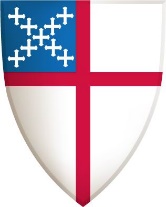 St. Paul’s Episcopal Church145 Main StreetSouthington Ct  06489860-628-8486  /Ext 102Dear Community Member:The youth of St. Paul’s Episcopal Church are embarking on a very exciting opportunity and we need your support.In July 2020, eleven teenagers from St. Paul’s will embark on a pilgrimage.  It is a chance of a lifetime for these teenagers, many of whom have never traveled far from Southington.On Saturday, November 16, 2019, we will host a benefit auction at St. Paul’s.  Each of us will donate goods and services that will be auctioned that evening.We hope that you will consider donating a product, service, or other item to our Auction.  The auction is scheduled just prior to the holiday season and this is a great opportunity to promote your business.If you are able to contribute to our auction, please complete the attached form.  And be sure to join us on November 16th for a fun filled evening.Thank you in advance!St. Paul’s J2A YouthDonation Value: _____________________     Date: __________St. Paul’s Church is a tax exempt organization (E3490).  No goods or services have been provided in return for your contribution.  Please keep this letter with your tax record for the year of your donation.  Tax Exempt Number CT E-3490 CONTRIBUTION FORM Name: ___________________________________________________________ Address:	_____________________________________________________ Phone:	_____________________________________________________ Email:	_____________________________________________________ Contribution: _____________________________________________________ (be specific) _____________________________________________________ Estimated Value:	__________________________________ Limits or exclusions: ________________________________________________ For Auction Committee: Name of Winning Bidder:	_____________________________________________ Phone:	_____________________________________________ Winning Bid Amount: 	__________________________________________ 